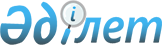 О внесении изменений и дополнения в решение маслихата Мамлютского района Северо-Казахстанской области от 22 января 2014 года № 25/2 "Об утверждении Правил оказания социальной помощи, установления размеров и определения перечня отдельных категорий нуждающихся граждан Мамлютского района"
					
			Утративший силу
			
			
		
					Решение маслихата Мамлютского района Северо-Казахстанской области от 31 июля 2014 года N 34/5. Зарегистрировано Департаментом юстиции Северо-Казахстанской области 21 августа 2014 года N 2916. Утратило силу решением маслихата Мамлютского района Северо-Казахстанской области от 27 июня 2016 года N 5/7      Сноска. Утратило силу решением маслихата Мамлютского района Северо-Казахстанской области от 27.06.2016 N 5/7 (вступает в силу со дня государственной регистрации и вводится в действие с 01.01.2016).

      В соответствии со статьей 21 Закона Республики Казахстан от 24 марта 1998 года "О нормативных правовых актах" маслихат Мамлютского района Северо-Казахстанской области РЕШИЛ:

      1. Внести в решение маслихата Мамлютского района Северо-Казахстанской области "Об утверждении Правил оказания социальной помощи, установления размеров и определения перечня отдельных категорий нуждающихся граждан Мамлютского района" от 22 января 2014 года № 25/2 (опубликовано 14 февраля 2014 года в районных газетах "Солтүстік жұлдызы", "Знамя труда", зарегистрировано в Реестре государственной регистрации нормативных правовых актов под № 2546), следующие изменения и дополнение:

      в Правилах оказания социальной помощи, установления размеров и определения перечня отдельных категорий нуждающихся граждан Мамлютского района, утвержденных указанным решением (далее – Правила):

      пункт 5 Правил изложить в следующей редакции:

      "5. Социальная помощь предоставляется единовременно и (или) периодически (ежеквартально, один раз в год, не более одного раза в 2 года).";

      абзац первый подпункта 4) пункта 7 Правил изложить в следующей редакции:

      "участники и инвалиды Великой Отечественной войны – в размере 50 месячных расчетных показателей (за исключением 9 мая 2015 года);";

      абзац тринадцатый подпункта 4) пункта 7 Правил изложить в следующей редакции:

      "лица, награжденные орденами и медалями бывшего Союза ССР за самоотверженный труд и безупречную воинскую службу в тылу в годы Великой Отечественной войны – в размере 5 месячных расчетных показателей (за исключением 9 мая 2015 года).";

      пункт 7 Правил дополнить подпунктом 4-1) следующего содержания:

      "4-1) 9 мая 2015 года – "День Победы" (празднование 70-летия Победы):

      участники и инвалиды Великой Отечественной войны – в размере 100 месячных расчетных показателей;

      лица, награжденные орденами и медалями бывшего Союза ССР за самоотверженный труд и безупречную воинскую службу в тылу в годы Великой Отечественной войны, – в размере 25 месячных расчетных показателей.";

      пункт 8 Правил изложить в следующей редакции:

      "8. Социальная помощь при наступлении трудной жизненной ситуации оказывается:

      гражданину (семье), пострадавшему вследствие стихийного бедствия или пожара, без учета доходов в размере не более 40 месячных расчетных показателей при обращении не позднее шести месяцев со дня наступления указанных событий;

      участникам и инвалидам Великой Отечественной войны, а также лицам, приравненным по льготам и гарантиям к участникам и инвалидам Великой Отечественной войны, на зубопротезирование без учета доходов в размере стоимости согласно представленному счету-фактуре (кроме драгоценных металлов и протезов из металлокерамики, металлоакрилла) не более одного раза в 2 года;

      участникам и инвалидам Великой Отечественной войны, а также лицам, приравненным по льготам и гарантиям к участникам и инвалидам Великой Отечественной войны, на санаторно-курортное лечение без учета доходов в размере стоимости санаторно-курортного лечения в санаториях и профилакториях Республики Казахстан один раз в год;

      лицам, больным активной формой туберкулеза, ежеквартально без учета доходов в размере 5 месячных расчетных показателей по предъявлению справки из учреждения здравоохранения.

      При этом основаниями для отнесения граждан к категории нуждающихся при наступлении трудной жизненной ситуации являются:

      1) основания, предусмотренные законодательством Республики Казахстан;

      2) причинение ущерба гражданину (семье) либо его имуществу вследствие стихийного бедствия или пожара либо наличие социально значимого заболевания;

      3) наличие среднедушевого дохода, не превышающего порога, в однократном отношении к прожиточному минимуму по Северо-Казахстанской области.

      Специальная комиссия при вынесении заключения о необходимости оказания социальной помощи руководствуется перечнем оснований для отнесения граждан к категории нуждающихся.".

      2. Настоящее решение вводится в действие со дня его первого официального опубликования.


					© 2012. РГП на ПХВ «Институт законодательства и правовой информации Республики Казахстан» Министерства юстиции Республики Казахстан
				
      Председатель
сессии маслихата
Мамлютского района
Северо-Казахстанской области

С. Костарев

      Секретарь маслихата
Мамлютского района
Северо-Казахстанской области

Р. Нурмуканова

      "СОГЛАСОВАНО"
Аким
Северо-Казахстанской области
31 июля 2014 года

Е. Султанов
